Hierbij bied ik u de nota naar aanleiding van het verslag alsmede een nota van wijziging inzake het bovenvermelde voorstel aan.Tevens zend ik u hierbij nog het advies van de Autoriteit Persoonsgegevens bij dit wetsvoorstel toe. De Minister voor Rechtsbescherming,F.M. Weerwind 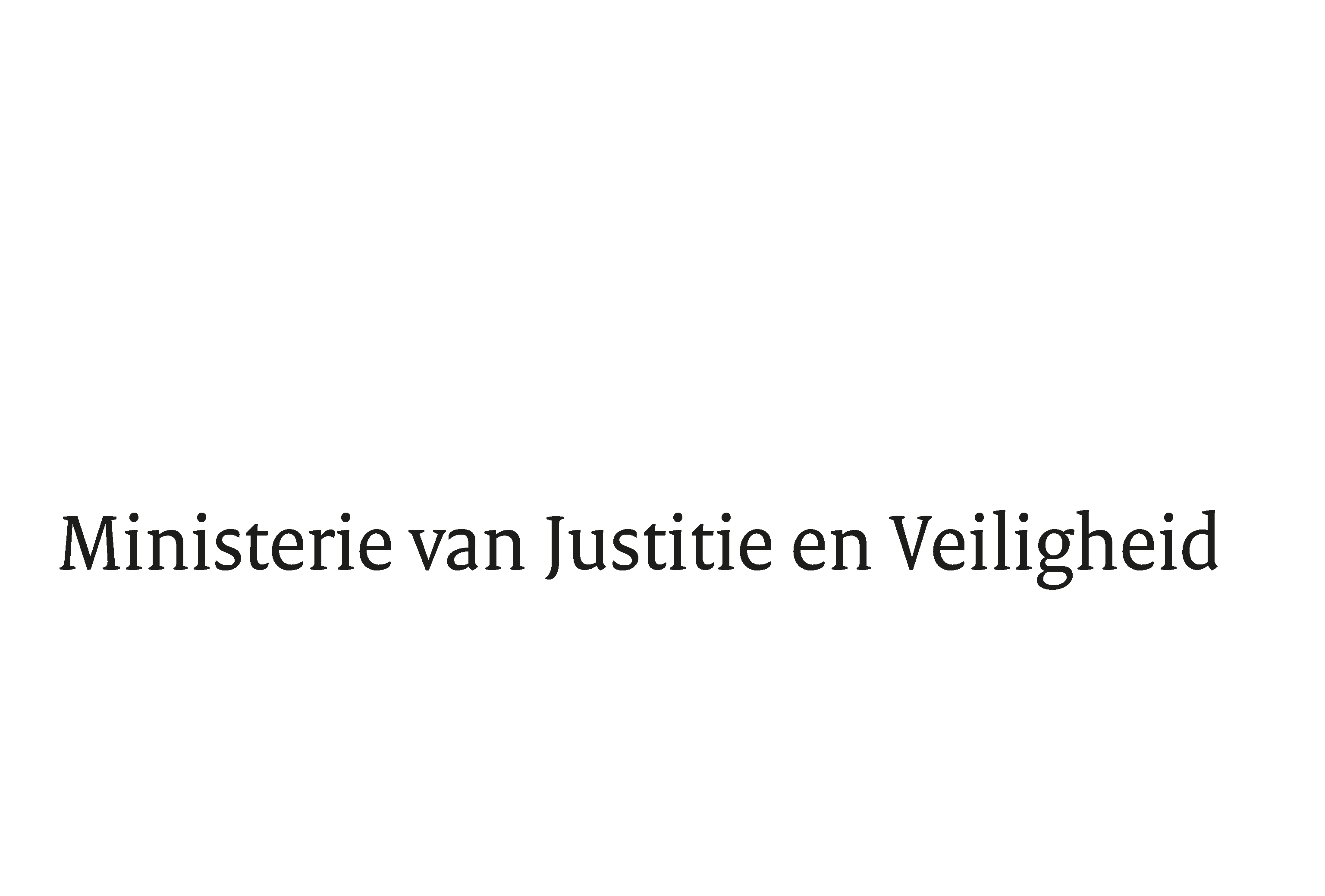 > Retouradres Postbus 20301 2500 EH  Den Haag> Retouradres Postbus 20301 2500 EH  Den HaagAan de Voorzitter van de Tweede Kamer der Staten-GeneraalPostbus 20018 2500 EA  DEN HAAGAan de Voorzitter van de Tweede Kamer der Staten-GeneraalPostbus 20018 2500 EA  DEN HAAGDatum10 juni 2022OnderwerpWijziging van het Wetboek van Burgerlijke Rechtsvordering en enige andere wetten in verband met de vereenvoudiging en modernisering van het bewijsrecht (Wet vereenvoudiging en modernisering bewijsrecht) (35 498)Directie Wetgeving en Juridische ZakenSector PrivaatrechtTurfmarkt 1472511 DP  Den HaagPostbus 203012500 EH  Den Haagwww.rijksoverheid.nl/jenvOns kenmerk4047042Bijlagen 4Bij beantwoording de datum en ons kenmerk vermelden. Wilt u slechts één zaak in uw brief behandelen.